APPROPRIATE Meme AssignmentSince memes are a daily part of your life, I thought we can channel that knowledge and use it for education.Instructions:You are to create at least 4 appropriate memes. Maximum of 10 but minimum of 4.Part 12 appropriate educational memes. These memes are somehow educational or promoting good habits in the classroom like wearing safety glasses and putting tools away properly. These should be encouraging good practices/behavior in the classroom, think of them like safety posters that are around the class. There are some examples at the end of the document. Part 22 appropriate funny memes: These can be a funny (appropriate) reference to our classroom.Part 3 - OptionalYou can create up to 6 more appropriate memes. You can choose to make them funny or education or a mix. Just don’t forget that they have to be appropriate. Part 4 - Submitting your Work Make a word document and place your memes into it. You should do one per page and label them as either Educational/Habit forming or Funny. You can use this website for templates. https://imgflip.com/memegenerator Examples are below.Educational/Habit forming meme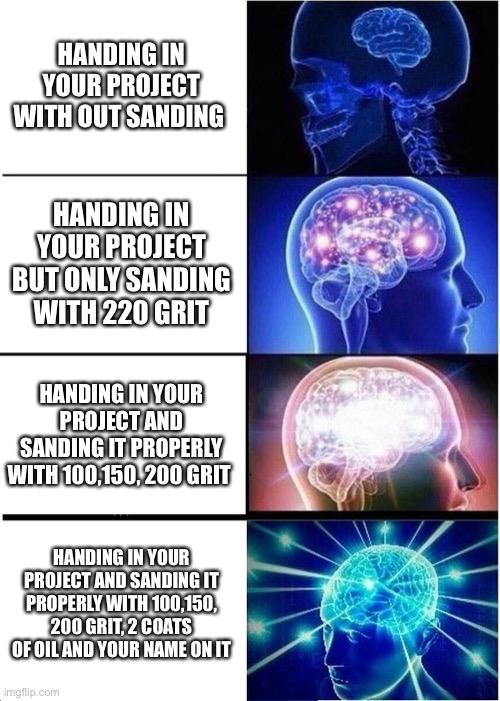 More belowEducational/habit forming meme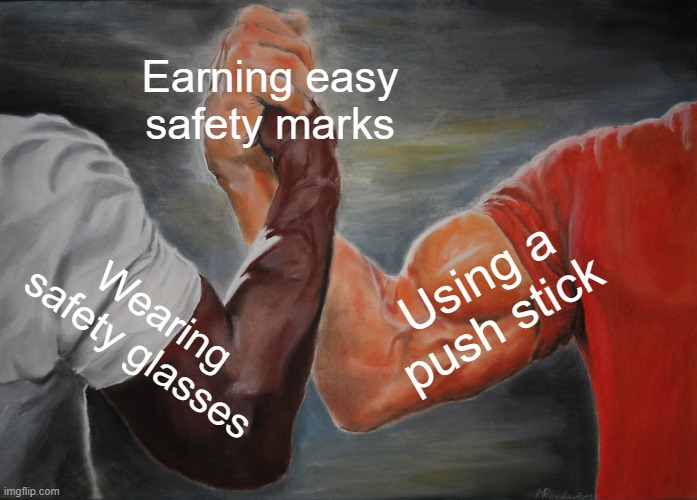 More belowEducational/Good habit forming meme 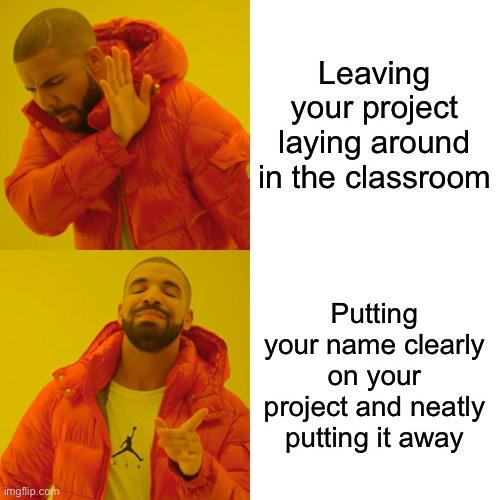 More belowFunny classroom related meme 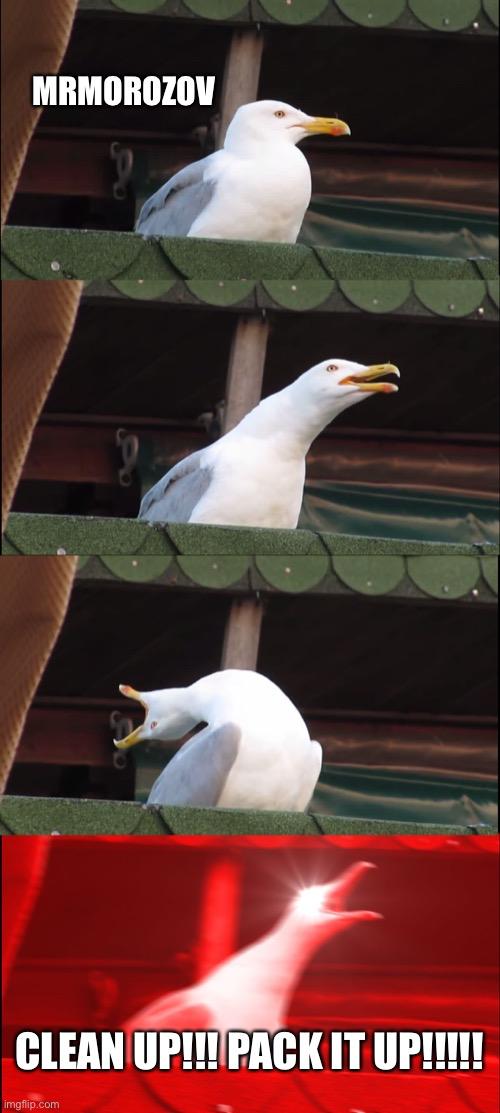 Funny classroom related meme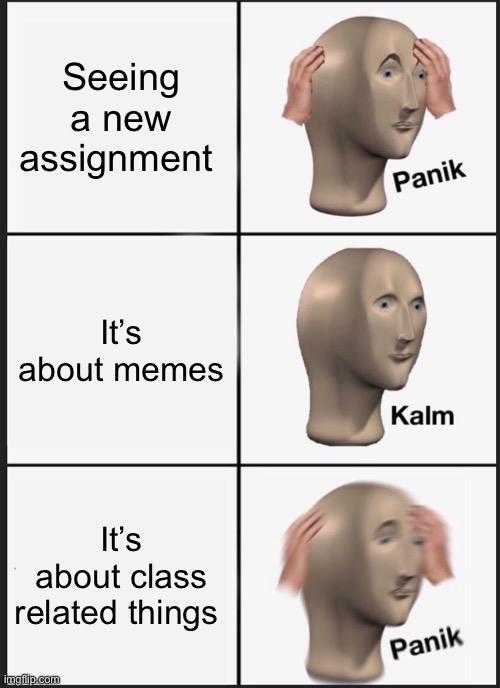 Funny classroom related meme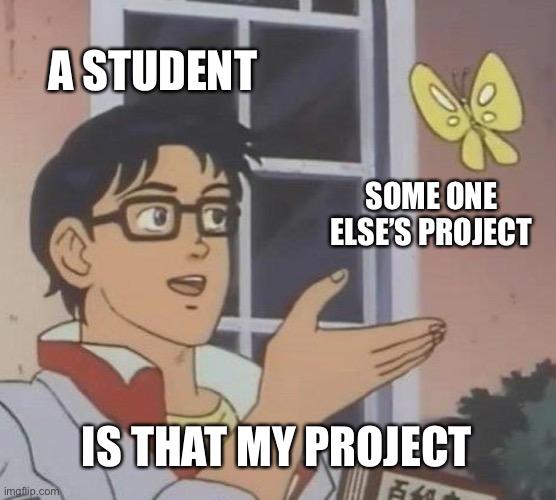 More belowFunny classroom related meme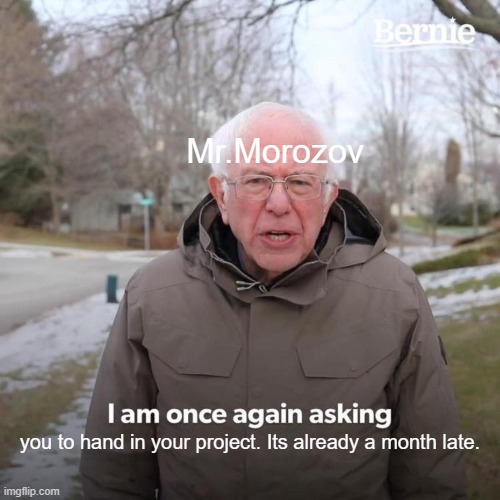 